Филиал муниципального  автономного общеобразовательного  учреждения«Прииртышская средняя общеобразовательная школа» - «Полуяновская средняя общеобразовательная школа»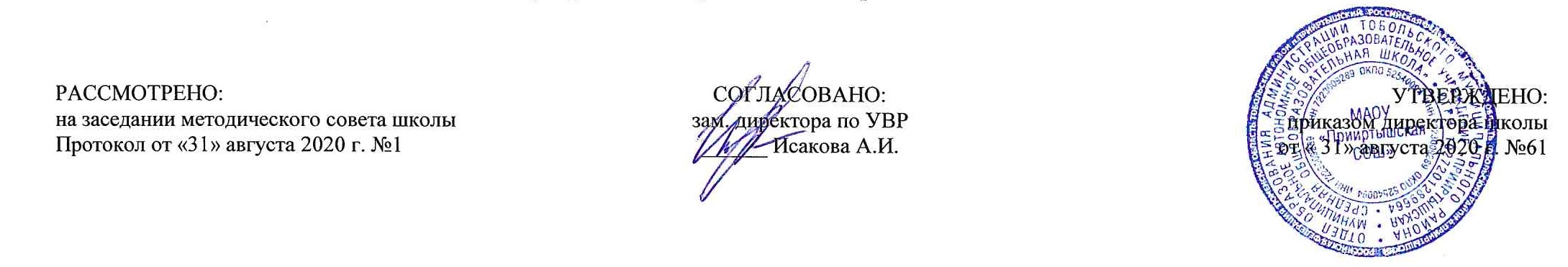                                                                                                     РАБОЧАЯ ПРОГРАММАпо английскому языку для 3 класса                                                                                                     на 2020-2021 учебный год	Планирование составлено в соответствии                                                                   Составитель программы: Кучумова Рузиля Амирхановна         ФГОС НОО	учитель английского языкад. Полуянова2020 годПланируемые результаты освоения учебного предмета «Английский язык»Предметными результатами изучения иностранного языка в начальной школе являются: овладение начальными представлениями о нормах иностранного языка (фонетических, лексических, грамматических); умение (в объеме содержания курса) находить и сравнивать такие языковые единицы, как звук, буква, слово.Коммуникативные уменияГоворениеВыпускник научится:участвовать в элементарных диалогах, соблюдая нормы речевого этикета, принятые в англоязычных странах;составлять небольшое описание предмета, картинки, персонажа;рассказывать о себе, своей семье, друге.Выпускник получит возможность научиться:воспроизводить наизусть небольшие произведения детского фольклора;составлять краткую характеристику персонажа;кратко излагать содержание прочитанного текста.АудированиеВыпускник научится:понимать на слух речь учителя и одноклассников при непосредственном общении и вербально/невербально реагировать на услышанное;воспринимать на слух в аудиозаписи и понимать основное содержание небольших сообщений, рассказов, сказок, построенных в основном на знакомом языковом материале.Выпускник получит возможность научиться:воспринимать на слух аудиотекст и полностью понимать содержащуюся в нём информацию;использовать контекстуальную или языковую догадку при восприятии на слух текстов, содержащих некоторые незнакомые слова.ЧтениеВыпускник научится:соотносить графический образ английского слова с его звуковым образом;читать вслух небольшой текст, построенный на изученном языковом материале, соблюдая правила произношения и соответствующую интонацию;читать про себя и понимать содержание небольшого текста, построенного в основном на изученном языковом материале;читать про себя и находить в тексте необходимую информацию.Выпускник получит возможность научиться:догадываться о значении незнакомых слов по контексту;не обращать внимания на незнакомые слова, не мешающие понимать основное содержание текста.ПисьмоВыпускник научится:выписывать из текста слова, словосочетания и предложения;писать поздравительную открытку с Новым годом, Рождеством, днём рождения (с опорой на образец);писать по образцу краткое письмо зарубежному другу.Выпускник получит возможность научиться:в письменной форме кратко отвечать на вопросы к тексту;составлять рассказ в письменной форме по плану/ключевым словам;заполнять простую анкету;правильно оформлять конверт, сервисные поля в системе электронной почты (адрес, тема сообщения).Языковые средства и навыки оперирования имиГрафика, каллиграфия, орфографияВыпускник научится:воспроизводить графически и каллиграфически корректно все буквы английского алфавита (полупечатное написание букв, буквосочетаний, слов);пользоваться английским алфавитом, знать последовательность букв в нём;списывать текст;восстанавливать слово в соответствии с решаемой учебной задачей;отличать буквы от знаков транскрипции.Выпускник получит возможность научиться:сравнивать и анализировать буквосочетания английского языка и их транскрипцию;группировать слова в соответствии с изученными правилами чтения;уточнять написание слова по словарю;использовать экранный перевод отдельных слов (с русского языка на иностранный и обратно).Фонетическая сторона речиВыпускник научится:различать на слух и адекватно произносить все звуки английского языка, соблюдая нормы произношения звуков;соблюдать правильное ударение в изолированном слове, фразе;различать коммуникативные типы предложений по интонации;корректно произносить предложения с точки зрения их ритмико-интонационных особенностей.Выпускник получит возможность научиться:распознавать связующее r в речи и уметь его использовать;соблюдать интонацию перечисления;соблюдать правило отсутствия ударения на служебных словах (артиклях, союзах, предлогах);читать изучаемые слова по транскрипции.Лексическая сторона речиВыпускник научится:узнавать в письменном и устном тексте изученные лексические единицы, в том числе словосочетания, в пределах тематики на уровне  начального образования;оперировать в процессе общения активной лексикой в соответствии с коммуникативной задачей;восстанавливать текст в соответствии с решаемой учебной задачей.Выпускник получит возможность научиться:узнавать простые словообразовательные элементы;опираться на языковую догадку в процессе чтения и аудирования (интернациональные и сложные слова).Грамматическая сторона речиВыпускник научится:распознавать и употреблять в речи основные коммуникативные типы предложений;распознавать в тексте и употреблять в речи изученные части речи: существительные с определённым/неопределённым/нулевым артиклем; существительные в единственном и множественном числе; глаголсвязкуtobe; глаголы в Present, Past, FutureSimple; модальные глаголы can, may, must; личные, притяжательные и указательные местоимения; прилагательные в положительной, сравнительной и превосходной степени; количественные (до 100) и порядковые (до 30) числительные; наиболее употребительные предлоги для выражения временны´х и пространственных отношений.Выпускник получит возможность научиться:узнавать сложносочинённые предложения с союзами and и but;использовать в речи безличные предложения (It’scold. It’s 5 o’clock. It’s interesting), предложениясконструкцией there is/there are;оперировать в речи неопределёнными местоимениями some, any (некоторые случаи употребления: Can I havesometea? Is there any milk in the fridge? — No, there isn’t any);оперироватьвречинаречиямивремени (yesterday, tomorrow, never, usually, often, sometimes); наречиямистепени (much, little, very);распознавать в тексте и дифференцировать слова по определённым признакам (существительные, прилагательные, модальные/смысловые глаголы). Содержание учебного предмета  «Английский язык»1. Добро пожаловать в Зелёную школу! (17 часов)Еда. Блюда. Приглашение в гости. Дни недели. Домашние животные. Вспомогательные глаголы настоящего простого времени. Неопределённые местоимения. Обстоятельства места.2. Счастливые уроки в зелёной школе.(14 часов)         Пикник. Любимые занятия. Школа. Рождество. Новый год. Модальные глаголы «должен» и  «можно». Местоимения «много». Количественные местоимения до 100.3. Рассказываем о новом друге. (18 часов)Зоопарк. Времена года и месяцы. Порядковые числительные. День рождения. Почта и переписка. Порядковые числительные до 100. Конструкция «Я бы хотел». Притяжательный падеж: исключения.  Адрес на конверте. Переписка. Страны и города. Вопросительные слова.4. Рассказываем истории и пишем письма свои друзьям. (17 часов)Части тела. Время на часах. Распорядок дня. Время на часах: сокращения. Множественное число: исключения.Коммуникативные умения по видам речевой деятельностиВ русле говорения1. Диалогическая формаУметь вести:этикетные диалоги в типичных ситуациях бытового, учебно­трудового и межкультурного общения, в том числе при помощи средств телекоммуникации;диалог­расспрос (запрос информации и ответ на него);диалог — побуждение к действию.2. Монологическая формаУметь пользоваться основными коммуникативными типами речи: описание, рассказ, характеристика (персонажей).В русле аудированияВоспринимать на слух и понимать:речь учителя и одноклассников в процессе общения на уроке и вербально/невербально реагировать на услышанное;небольшие доступные тексты в аудиозаписи, построенные в основном на изученном языковом материале, в том числе полученные с помощью средств коммуникации.В русле чтенияЧитать:вслух небольшие тексты, построенные на изученном языковом материале;про себя и понимать тексты, содержащие как изученный языковой материал, так и отдельные новые слова, находить в тексте необходимую информацию (имена персонажей, где происходит действие и т. д.).В русле письмаВладеть:умением выписывать из текста слова, словосочетания и предложения;основами письменной речи: писать по образцу поздравление с праздником, короткое личное письмо.Языковые средства и навыки пользования имиАнглийский языкГрафика, каллиграфия, орфография. Все буквы английского алфавита. Основные буквосочетания. Звуко­буквенные соответствия. Знаки транскрипции. Апостроф. Основные правила чтения и орфографии. Написание наиболее употребительных слов, вошедших в активный словарь.Фонетическая сторона речи. Адекватное произношение и различение на слух всех звуков и звукосочетаний английского языка. Соблюдение норм произношения: долгота и краткость гласных, отсутствие оглушения звонких согласных в конце слога или слова, отсутствие смягчения согласных перед гласными. Дифтонги. Связующее «r» (thereis/thereare). Ударение в слове, фразе. Отсутствие ударения на служебных словах (артиклях, союзах, предлогах). Членение предложений на смысловые группы. Ритмико­интонационные особенности повествовательного, побудительного и вопросительного (общий и специальный вопрос) предложений. Интонация перечисления. Чтение по транскрипции изученных слов.Лексическая сторона речи. Лексические единицы, обслуживающие ситуации общения, в пределах тематики начальной школы, в объёме 500 лексических единиц для двустороннего (рецептивного и продуктивного) усвоения, простейшие устойчивые словосочетания, оценочная лексика и речевые клише как элементы речевого этикета, отражающие культуру англоговорящих стран. Интернациональные слова (например, doctor, film). Начальное представление о способах словообразования: суффиксация (суффиксы ­er, ­or, ­tion, ­ist, ­ful, ­ly, ­teen, ­ty, ­th), словосложение (postcard), конверсия (play — toplay).Грамматическая сторона речи. Основные коммуникативные типы предложений: повествовательное, вопросительное, побудительное. Общий и специальный вопросы. Вопросительные слова: what, who, when, where, why, how. Порядок слов в предложении. Утвердительные и отрицательные предложения. Простое предложение с простым глагольным сказуемым (HespeaksEnglish.), составным именным (Myfamilyisbig.) и составным глагольным (I liketodance. Shecanskatewell.) сказуемым. Побудительные предложения в утвердительной (Helpme, please.) и отрицательной (Don’tbelate!) формах. Безличные предложения в настоящем времени (Itiscold. It’sfiveo’clock.). Предложения с оборотом thereis/thereare. Простые распространённые предложения. Предложения с однородными членами. Сложносочинённые предложения с союзами and и but.Сложноподчинённые предложения с because.Правильные и неправильные глаголы в Present, Future, PastSimple (Indefinite). Неопределённая форма глагола. Глагол­связка to be. Модальныеглаголы can, may, must, have to. Глагольные конструкции I’dliketo… Существительные в единственном и множественном числе (образованные по правилу и исключения), существительные с неопределённым, определённым и нулевым артиклем. Притяжательный падеж имён существительных.Прилагательные в положительной, сравнительной и превосходной степени, образованные по правилам и исключения.Местоимения: личные (в именительном и объектном падежах), притяжательные, вопросительные, указательные (this/these, that/those), неопределённые (some, any — некоторые случаи употребления).Наречиявремени (yesterday, tomorrow, never, usually, often, sometimes). Наречия степени (much, little, very).Количественные числительные (до 100), порядковые числительные (до 30).Наиболее употребительные предлоги: in, on, at, into, to, from, of, wit.Тематическое планирование № п/пРаздел. Темы Количество часовДобро пожаловать в Лесную школу18Знакомство с учениками Лесной школы. Развитие умений устной речи.1Рассказ о своем друге. Развитие умений устной речи.1Познакомимся с новой учительницей. Развитие умений чтения и устной речи1Продукты. Формирование лексического навыка. Продукты.1Разговор за столом. Развитие умений устной диалогической речи.1Что ты любишь? Развитие умений устной речи.1Гости в Лесной школе. Формирование лексического навыка. Продукты.1Что любит Билли. Формирование грамматического навыка образования вопросов в PresentSimple.1Что ты ешь на завтрак. Формирование грамматического навыка. Местоимения some.1В гостях у учеников Лесной школы. Формирование  грамматического навыка. Вопросительные слова.1Твой школьный друг. Развитие умений устной  монологической речи.1Любимый артист. Развитие  умений устной речи.1Дни недели. Формирование лексического навыка.1Школьное расписание. Развитие  умений устной речи.1Идем за покупками. Развитие умений устной речи.1Обобщающее  повторение  по теме «Добро пожаловать  в Лесную школу».1Контроль навыков и умений по теме «Добро пожаловать в лесную школу».1Анализ контрольных работ.1Уроки в Лесной школе 14Животные. Формирование лексического навыка.1Слоненок Томас готовится к школе. Развитие умений устной речи.1Рассказ Джима. Развитие  умений устной речи.1Урок здоровья. Формирование  грамматического навыка. Глагол must1Джим и Джил собираются на пикник. Формирование грамматического навыка. Местоимения much, many, alotof1Однажды утром. Формирование лексического навыка. Числительные.1На уроках в Лесной школе. Развитие  умений устной монологической речи.1Что ты делаешь в воскресенье? Формирование лексического навыка. Числительные.1Приключения друга. Развитие умений  устной монологической речи.1Подарок на Рождество. Развитие умений устной речи.1Подарок для Санты  Клауса. Развитие  умений устной речи.1Обобщающее  повторение по теме «Уроки в лесной школе»1Контроль навыков и умений  по теме « Уроки в лесной школе».1Анализ контрольных работ.1Новый друг21Тайни-новый ученик Лесной школы. Развитие  умений устной речи.1Занятия Тайни. Развитие  умения читать с полным пониманием прочитанного.1Времена года. Формирование лексического  навыка.1Занятия в разное время года. Развитие умения читать с полным пониманием прочитанного.1Любимое время года. Месяцы года. Формирование лексического навыка.1Месяцы года. Формирование грамматического навыка. Порядковые числительные.1День рождения. Развитие умений устной речи.1Подарки на день рождения. Развитие  умения  читать с пониманием прочитанного.1День рождения Джима. Развитие  умений устной речи.1На почте. Формирование лексического навыка.1Как написать письмо. Развитие умений устной речи.1Пишем письма друзьям. Развитие умения читать с полным пониманием прочитанного.1Чья эта книга? Формирование грамматического навыка. Притяжательный падеж.1Три письма для учеников лесной школы. Развитие умения читать с полным пониманием прочитанного.1Викторина в Лесной школе. Развитие умений устной речи.1Составляем вопросы для викторины. Развитие умений устной речи.1Эндрю  и его младшая сестра. Развитие умения читать с полным пониманием прочитанного.1Обобщающее повторение по теме « Новый друг»1Контроль навыков и умений по теме « Новый друг»1Анализ контрольных работ1Рассказываем истории и пишем письма новым друзьям15Части тела. Формирование лексического навыка.1Описываем учеников Лесной школы. Развитие умений устной речи.1Описываем одноклассников. Развитие  умений устной речи.1Режим дня Дайно. Формирование лексического навыка.1Твой режим дня. Развитие умений устной речи.1Режим для одноклассника. Развитие  умений устной речи.1Инопланитянин  Юфо.  Развитие умений устной речи.1Распорядок для Тайни.  Развитие умений устной монологической речи.1Мартин на ферме. Развитие умений устной речи.1Письмо Джима. Развитие умений устной речи.1Сказка о Юфо. Развитие умения читать с полным пониманием прочитанного.1Сказка о Юфо. Развитие умения читать с полным пониманием прочитанного.1Подготовка проектов.1Обобщающее повторение по теме «Интересные места».1Защита проектных работ.1Анализ контрольных работ. 1                                                                                                                        1 четверть                                   16                                                                                                                        2 четверть                       16                                                                                                                        3 четверть                   20                                                                                                                        4 четверть                    16                                                                                                               Итого за год68